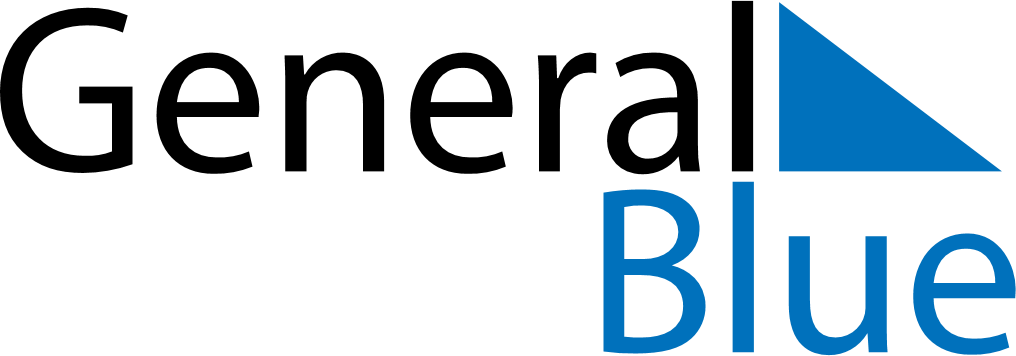 March 2024March 2024March 2024March 2024March 2024March 2024March 2024Teeriniemi, Ostrobothnia, FinlandTeeriniemi, Ostrobothnia, FinlandTeeriniemi, Ostrobothnia, FinlandTeeriniemi, Ostrobothnia, FinlandTeeriniemi, Ostrobothnia, FinlandTeeriniemi, Ostrobothnia, FinlandTeeriniemi, Ostrobothnia, FinlandSundayMondayMondayTuesdayWednesdayThursdayFridaySaturday12Sunrise: 7:37 AMSunset: 5:53 PMDaylight: 10 hours and 15 minutes.Sunrise: 7:34 AMSunset: 5:56 PMDaylight: 10 hours and 21 minutes.34456789Sunrise: 7:31 AMSunset: 5:59 PMDaylight: 10 hours and 27 minutes.Sunrise: 7:27 AMSunset: 6:01 PMDaylight: 10 hours and 34 minutes.Sunrise: 7:27 AMSunset: 6:01 PMDaylight: 10 hours and 34 minutes.Sunrise: 7:24 AMSunset: 6:04 PMDaylight: 10 hours and 40 minutes.Sunrise: 7:21 AMSunset: 6:07 PMDaylight: 10 hours and 46 minutes.Sunrise: 7:17 AMSunset: 6:10 PMDaylight: 10 hours and 52 minutes.Sunrise: 7:14 AMSunset: 6:13 PMDaylight: 10 hours and 59 minutes.Sunrise: 7:11 AMSunset: 6:16 PMDaylight: 11 hours and 5 minutes.1011111213141516Sunrise: 7:07 AMSunset: 6:19 PMDaylight: 11 hours and 11 minutes.Sunrise: 7:04 AMSunset: 6:22 PMDaylight: 11 hours and 17 minutes.Sunrise: 7:04 AMSunset: 6:22 PMDaylight: 11 hours and 17 minutes.Sunrise: 7:00 AMSunset: 6:24 PMDaylight: 11 hours and 24 minutes.Sunrise: 6:57 AMSunset: 6:27 PMDaylight: 11 hours and 30 minutes.Sunrise: 6:54 AMSunset: 6:30 PMDaylight: 11 hours and 36 minutes.Sunrise: 6:50 AMSunset: 6:33 PMDaylight: 11 hours and 42 minutes.Sunrise: 6:47 AMSunset: 6:36 PMDaylight: 11 hours and 48 minutes.1718181920212223Sunrise: 6:43 AMSunset: 6:39 PMDaylight: 11 hours and 55 minutes.Sunrise: 6:40 AMSunset: 6:41 PMDaylight: 12 hours and 1 minute.Sunrise: 6:40 AMSunset: 6:41 PMDaylight: 12 hours and 1 minute.Sunrise: 6:37 AMSunset: 6:44 PMDaylight: 12 hours and 7 minutes.Sunrise: 6:33 AMSunset: 6:47 PMDaylight: 12 hours and 13 minutes.Sunrise: 6:30 AMSunset: 6:50 PMDaylight: 12 hours and 20 minutes.Sunrise: 6:26 AMSunset: 6:53 PMDaylight: 12 hours and 26 minutes.Sunrise: 6:23 AMSunset: 6:56 PMDaylight: 12 hours and 32 minutes.2425252627282930Sunrise: 6:20 AMSunset: 6:58 PMDaylight: 12 hours and 38 minutes.Sunrise: 6:16 AMSunset: 7:01 PMDaylight: 12 hours and 45 minutes.Sunrise: 6:16 AMSunset: 7:01 PMDaylight: 12 hours and 45 minutes.Sunrise: 6:13 AMSunset: 7:04 PMDaylight: 12 hours and 51 minutes.Sunrise: 6:09 AMSunset: 7:07 PMDaylight: 12 hours and 57 minutes.Sunrise: 6:06 AMSunset: 7:10 PMDaylight: 13 hours and 3 minutes.Sunrise: 6:02 AMSunset: 7:12 PMDaylight: 13 hours and 10 minutes.Sunrise: 5:59 AMSunset: 7:15 PMDaylight: 13 hours and 16 minutes.31Sunrise: 6:56 AMSunset: 8:18 PMDaylight: 13 hours and 22 minutes.